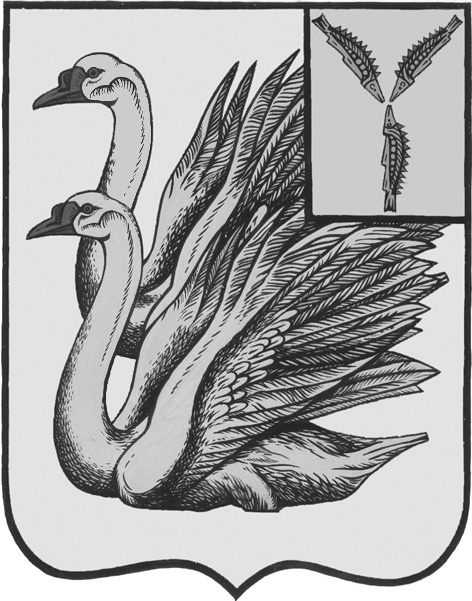 АДМИНИСТРАЦИЯ КАЛИНИНСКОГО МУНИЦИПАЛЬНОГО РАЙОНА САРАТОВСКОЙ ОБЛАСТИП О С Т А Н О В Л Е Н И Еот 29 июня 2022 года № 800г. КалининскО внесении изменений в постановлениеадминистрации Калининскогомуниципального района Саратовскойобласти от 24.11.2020 года № 1184В соответствии со статьей 12 Федерального закона от 29.12.2017 года №443-ФЗ «Об организации дорожного движения в Российской Федерации и о внесении изменений в отдельные законодательные акты Российской Федерации», постановлением Правительства Саратовской области от 21.10.2019 года № 740-П «Об утверждении Положения о порядке ведения реестра парковок общего пользования в Саратовской области», во исполнение решения районной комиссии по безопасности дорожного движения при администрации Калининского муниципального района, основание Протокол № 3 от 29.09.2021 года районной комиссии по безопасности дорожного движения при администрации Калининского муниципального района Саратовской области, руководствуясь Уставом Калининского муниципального района Саратовской области, ПОСТАНОВЛЯЕТ:1. Внести в постановление администрации Калининского муниципального района Саратовской области от 24.11.2020 года № 1184 «Об организации осуществления ведения реестра парковок общего пользования местного значения, расположенных на территории муниципального образования город Калининск Калининского муниципального района Саратовской области» следующие изменения: приложение к постановлению изложить в новой редакции, согласно приложению.2. Начальнику управления по вопросам культуры, информации и общественных отношений администрации муниципального района Тарановой Н.Г. разместить настоящее постановление на официальном сайте администрации Калининского муниципального района Саратовской области в сети «Интернет».3. Директору – главному редактору МУП «Редакция газеты «Народная трибуна» Сафоновой Л.Н. опубликовать настоящее постановление в районной газете «Народная трибуна», а также разместить в информационно – телекоммуникационной сети «Интернет» общественно-политической газеты Калининского района Саратовской области «Народная трибуна».4. Настоящее постановление вступает в силу после его официального опубликования (обнародования).5. Контроль за исполнением настоящего постановления возложить на начальника управления жилищно-коммунального хозяйства администрации муниципального района Сучкова И.В.И.о. главы муниципального района                                                   Т.Г. КузинаИсп.: Боровая Е.В. Приложение к постановлению администрации МР от 29.06.2022 года №800Реестр парковокобщего пользования, расположенных на автомобильных дорогах местного значениямуниципального образования город Калининск Калининского муниципального района Саратовской областиВерно: начальник отдела делопроизводства администрации МР                                                                     О.И. СигачеваРеестровый номер парковки общего пользованияМесторасположение (адрес) парковки общего пользования (наименование дороги/ улицы, идентификационный номер автомобильной дороги, километр автомобильной дороги/номер здания, строения, сооружения, географические координаты)Характеристики парковки общего пользованияХарактеристики парковки общего пользованияХарактеристики парковки общего пользованияУсловия стоянки транспортного средства на парковке общего пользованияУсловия стоянки транспортного средства на парковке общего пользованияИнформация о владельце парковки общего пользованияНазначение парковки общего пользования(для грузовых автомобилей/автобусов/ легковых автомобилей), общая площадь парковкиРежим работы парковки общего пользованияОбщее количество парковочных мест на парковке общего пользования и количество парковочных мест на парковке общего пользования, предназначенных для стоянки транспортных средств, управляемых инвалидами, перевозящих инвалидовРеестровый номер парковки общего пользованияМесторасположение (адрес) парковки общего пользования (наименование дороги/ улицы, идентификационный номер автомобильной дороги, километр автомобильной дороги/номер здания, строения, сооружения, географические координаты)Наземная/ подземнаяОдноуровневая/ многоуровневаяОткрытая/ закрытаяПлатно/ бесплатноОхраняемая/ неохраняемаяИнформация о владельце парковки общего пользованияНазначение парковки общего пользования(для грузовых автомобилей/автобусов/ легковых автомобилей), общая площадь парковкиРежим работы парковки общего пользованияОбщее количество парковочных мест на парковке общего пользования и количество парковочных мест на парковке общего пользования, предназначенных для стоянки транспортных средств, управляемых инвалидами, перевозящих инвалидов1Улица Богдана Хмельницкого(рядом МБОУ «СОШ №1 им. П.И. Чиркина г. Калининск Саратовской области»)НаземнаяОдноуровневаяОткрытаяБесплатнаяНеохраняемаяВ государственной собственности, собственность на которой не разграничена и которыми имеют право распоряжаться органы местного самоуправления районаАвтобусов/ легковых автомобилейКруглосуточно15/22Улица Богдана Хмельницкого(рядом с магазином «Пятерочка»)НаземнаяОдноуровневаяОткрытаяБесплатнаяНеохраняемаяВ государственной собственности, собственность на которой не разграничена и которыми имеют право распоряжаться органы местного самоуправления районаЛегковых автомобилейКруглосуточно15/23Улица 30 Лет ВЛКСМ, рядом с домом 47НаземнаяОдноуровневаяОткрытаяБесплатнаяНеохраняемаяВ государственной собственности, собственность на которой не разграничена и которыми имеют право распоряжаться органы местного самоуправления районаЛегковых автомобилейКруглосуточно8/14Улица 30 Лет ВЛКСМ (рядом с МУП «Колхозный рынок»)НаземнаяОдноуровневаяОткрытаяБесплатнаяНеохраняемаяВ государственной собственности, собственность на которой не разграничена и которыми имеют право распоряжаться органы местного самоуправления районаАвтобусов/ легковых автомобилейКруглосуточно15/25Улица 30 Лет ВЛКСМ (рядом с домом № 30 ул. Промысловая по дом № 104 ул. 30 Лет ВЛКСМ)НаземнаяОдноуровневаяОткрытаяБесплатнаяНеохраняемаяВ государственной собственности, собственность на которой не разграничена и которыми имеют право распоряжаться органы местного самоуправления районаАвтобусов/ легковых автомобилейКруглосуточно10/16Улица Коллективная (рядом с Центральной площадью)НаземнаяОдноуровневаяОткрытаяБесплатнаяНеохраняемаяВ государственной собственности, собственность на которой не разграничена и которыми имеют право распоряжаться органы местного самоуправления районаАвтобусов/ легковых автомобилейс 7.00 час до 20.00 час18/27Улица Коммунистическая (с торца дома № 2 по ул. Советская)НаземнаяОдноуровневаяОткрытаяБесплатнаяНеохраняемаяВ государственной собственности, собственность на которой не разграничена и которыми имеют право распоряжаться органы местного самоуправления районаАвтобусов/ легковых автомобилейКруглосуточно15/28Поликлинический пер. (рядом с ГУЗ «Калининская РБ»)НаземнаяОдноуровневаяОткрытаяБесплатнаяНеохраняемаяВ государственной собственности, собственность на которой не разграничена и которыми имеют право распоряжаться органы местного самоуправления районаАвтобусов/ легковых автомобилейКруглосуточно18/29Улица Советская (рядом дом 4 магазин «Пятерочка»)НаземнаяОдноуровневаяОткрытаяБесплатнаяНеохраняемаяВ государственной собственности, собственность на которой не разграничена и которыми имеют право распоряжаться органы местного самоуправления районаЛегковых автомобилейКруглосуточно4/110Улица Советская  (рядом МБОУ «СОШ № 2 им. С.И. Подгайнова г. Калининск Саратовской области»)НаземнаяОдноуровневаяОткрытаяБесплатнаяНеохраняемаяВ государственной собственности, собственность на которой не разграничена и которыми имеют право распоряжаться органы местного самоуправления районаЛегковых автомобилейКруглосуточно1/111Улица Советская (рядом с домом 11)НаземнаяОдноуровневаяОткрытаяБесплатнаяНеохраняемаяВ государственной собственности, собственность на которой не разграничена и которыми имеют право распоряжаться органы местного самоуправления районаЛегковых автомобилейКруглосуточно5/212Улица Советская (напротив здания № 18 начальных классов МБОУ «СОШ № 2 Калининска Саратовской области»)НаземнаяОдноуровневаяОткрытаяБесплатнаяНеохраняемаяВ государственной собственности, собственность на которой не разграничена и которыми имеют право распоряжаться органы местного самоуправления районаАвтобусов/ легковых автомобилейс 7.00 час до 20.00 час40/413Улица Советская (рядом с домом 19 «Универмаг»)НаземнаяОдноуровневаяОткрытаяБесплатнаяНеохраняемаяВ государственной собственности, собственность на которой не разграничена и которыми имеют право распоряжаться органы местного самоуправления районаАвтобусов/ легковых автомобилейс 7.00 час до 20.00 час10/114улиц Советская (рядом с домом 22(со стороны многоквартирного жилого дома № 26))НаземнаяОдноуровневаяОткрытаяБесплатнаяНеохраняемаяВ государственной собственности, собственность на которой не разграничена и которыми имеют право распоряжаться органы местного самоуправления районаЛегковых автомобилейКруглосуточно10/115Улица Советская (рядом с магазином «Магнит»)НаземнаяОдноуровневаяОткрытаяБесплатнаяНеохраняемаяВ государственной собственности, собственность на которой не разграничена и которыми имеют право распоряжаться органы местного самоуправления районаЛегковых автомобилейКруглосуточно10/116Улица Советская (рядом с домом 30/1 перед зданием МБУК «Центр творчества и досуга» МО г. Калининск)НаземнаяОдноуровневаяОткрытаяБесплатнаяНеохраняемаяВ государственной собственности, собственность на которой не разграничена и которыми имеют право распоряжаться органы местного самоуправления районаЛегковых автомобилейКруглосуточно10/217Улица Советская (рядом с домом № 23 «Почта России»)НаземнаяОдноуровневаяОткрытаяБесплатнаяНеохраняемаяВ государственной собственности, собственность на которой не разграничена и которыми имеют право распоряжаться органы местного самоуправления районаАвтобусов/ легковых автомобилейс 7.00 час до 20.00 час10/118Улица Советская (рядом с домом 40 (в торце здания со стороны ул. Коммунальная)НаземнаяОдноуровневаяОткрытаяБесплатнаяНеохраняемаяВ государственной собственности, собственность на которой не разграничена и которыми имеют право распоряжаться органы местного самоуправления районаЛегковых автомобилейКруглосуточно5/119Улица Чапаева(рядом с домом 124)НаземнаяОдноуровневаяОткрытаяБесплатнаяНеохраняемаяВ государственной собственности, собственность на которой не разграничена и которыми имеют право распоряжаться органы местного самоуправления районаЛегковых автомобилейКруглосуточно8/1